										Краткие итоги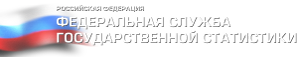 29 ноября 2021 года 	О жилищном строительстве в Грайворонском городском округе в январе-октябре 2021 года	За январь-октябрь 2021 года в Грайворонском городском округе построен и сдан в эксплуатацию 61 одноквартирный жилой дом общей площадью 8005 квадратных метров, что составило 83,4 % к уровню соответствующего периода прошлого года.В сельской местности введено 37 домов общей площадью 5144 кв. м, это  64,3 % общего ввода по району. По сравнению с аналогичным периодом 2020 года в сельской местности построено жилья на 401 кв. м (на 7,2%) меньше.  В городской местности введено 24 дома  площадью 2861 кв. м, меньше, чем в январе-октябре 2020 года на 1188 кв. м (на 29,7%).Материал стен всех домов – газосиликатный блок.  Одноэтажных домов построено 55, двухэтажных – 6.Всё жилье построено населением за счет собственных и заёмных средств.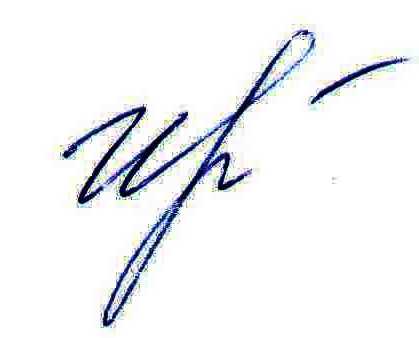 Руководитель подразделенияБелгородстата в г. Грайворон        		               	                     С.В.Ильина